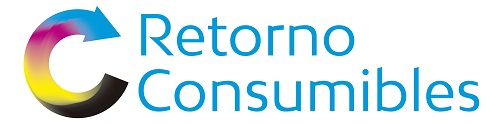 CERTIFICADO DE ACEPTACIÓN DE CONSUMIBLES DE IMPRESORA Y FAX (CR-1)Con el fin de dar cumplimiento al ART. 5 del RD 553/2020, de 2 de Junio, por el que se regula el traslado de Residuos en el interior del territorio del estado. (BOE nº171 del 19/6/2020) , RETORNO CONSUMIBLES S.L., autorizado por el DEPARTAMENTO DE DESARROLLO RURAL Y SOSTENIBILIDAD DEL GOBIERNO DE ARAGÓN para la instalación como gestor de residuos no peligrosos y la valorización / eliminación, a efectos de la inscripción en el Registro de Producción y Gestión de Residuo con número AR/GNPA-287 y como operador en gestión de residuos no peligrosos que valorizan, a efectos de la inscripción en el Registro de Producción y Gestión de Residuos con número AR/GNPO-213CERTIFICAEntrega sus toners y cartuchos vacíos para su almacenamiento y clasificación anterior a la recuperación, reciclaje o destrucción de dicho producto. CARACTERÍSTICAS DEL RESIDUO QUE SE TRASLADACODIGO LER 080313: Residuos de tinta que no contienen sustancias peligrosas.CODIGO LER 080318: Residuos de tóner que no contienen sustancias peligrosas.Fechado en Zaragoza a* …………………………………………Firma y sello Retorno Consumibles                                                     Retorno Consumibles s.l. , B-99484305.  P.I. Empresarium C/ Ajedrea Nº14 nave 17. 50720 La Cartuja Baja (Zaragoza)EMPRESA *CIF *DIRECCION / POBLACIÓN *KG RECOGIDOS *